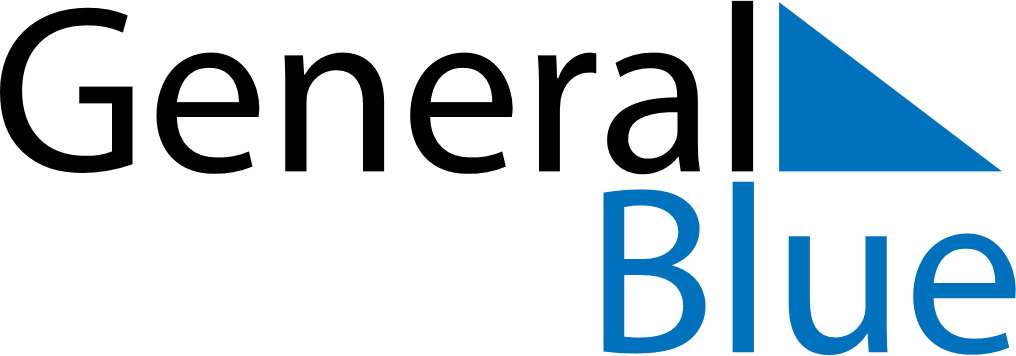 June 2020June 2020June 2020RussiaRussiaSUNMONTUEWEDTHUFRISAT12345678910111213Russia Day1415161718192021222324252627282930